Référentiel d’évaluation D’ETABLISSEMENT 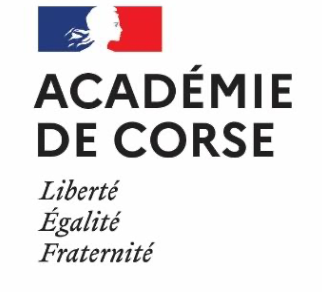 Champ d’apprentissage n°3CERTIFICAT D’APTITUDE PROFESSIONNELLE (CAP)EDUCATION PHYSIQUE ET SPORTIVEEn fin de formation, le candidat choisit de répartir les 8 points entre les deux AFLP retenus par l’enseignant. Un minimun de 2 points pour un AFLP.Trois choix possibles 4/4, 6/2, 2/6. La répartition choisie doit être annoncée par l’élève au cours des premières sénaces de la séquence, avant la situation d’évaluation.EtablissementVilleChamp d’Apprentissage n°3Activité Physique Sportive ArtistiqueRéaliser une prestation corporelle destinée à être vue et appréciée par autruiAPSA (à préciser)SITUATION D’EVALUATION DE FIN DE SÉQUENCE notée sur 12 pointsSITUATION D’EVALUATION DE FIN DE SÉQUENCE notée sur 12 pointsSITUATION D’EVALUATION DE FIN DE SÉQUENCE notée sur 12 pointsSITUATION D’EVALUATION DE FIN DE SÉQUENCE notée sur 12 pointsSITUATION D’EVALUATION DE FIN DE SÉQUENCE notée sur 12 pointsSITUATION D’EVALUATION DE FIN DE SÉQUENCE notée sur 12 pointsSITUATION D’EVALUATION DE FIN DE SÉQUENCE notée sur 12 pointsSITUATION D’EVALUATION DE FIN DE SÉQUENCE notée sur 12 pointsSITUATION D’EVALUATION DE FIN DE SÉQUENCE notée sur 12 pointsSITUATION D’EVALUATION DE FIN DE SÉQUENCE notée sur 12 pointsRéalisation individuelle ou collective face à un public.Elle offre différents choix possibles au niveau de difficulté dans les éléments réalisés (en lien éventuellement avec le code UNSS)1 ou 2 passages selon les contraintes de temps.L’épreuve prévoit des formes d’aide permettant aux élèves de s’engager dans leur projet (sécurité active/ passive)Réalisation individuelle ou collective face à un public.Elle offre différents choix possibles au niveau de difficulté dans les éléments réalisés (en lien éventuellement avec le code UNSS)1 ou 2 passages selon les contraintes de temps.L’épreuve prévoit des formes d’aide permettant aux élèves de s’engager dans leur projet (sécurité active/ passive)Réalisation individuelle ou collective face à un public.Elle offre différents choix possibles au niveau de difficulté dans les éléments réalisés (en lien éventuellement avec le code UNSS)1 ou 2 passages selon les contraintes de temps.L’épreuve prévoit des formes d’aide permettant aux élèves de s’engager dans leur projet (sécurité active/ passive)Réalisation individuelle ou collective face à un public.Elle offre différents choix possibles au niveau de difficulté dans les éléments réalisés (en lien éventuellement avec le code UNSS)1 ou 2 passages selon les contraintes de temps.L’épreuve prévoit des formes d’aide permettant aux élèves de s’engager dans leur projet (sécurité active/ passive)Réalisation individuelle ou collective face à un public.Elle offre différents choix possibles au niveau de difficulté dans les éléments réalisés (en lien éventuellement avec le code UNSS)1 ou 2 passages selon les contraintes de temps.L’épreuve prévoit des formes d’aide permettant aux élèves de s’engager dans leur projet (sécurité active/ passive)Réalisation individuelle ou collective face à un public.Elle offre différents choix possibles au niveau de difficulté dans les éléments réalisés (en lien éventuellement avec le code UNSS)1 ou 2 passages selon les contraintes de temps.L’épreuve prévoit des formes d’aide permettant aux élèves de s’engager dans leur projet (sécurité active/ passive)Réalisation individuelle ou collective face à un public.Elle offre différents choix possibles au niveau de difficulté dans les éléments réalisés (en lien éventuellement avec le code UNSS)1 ou 2 passages selon les contraintes de temps.L’épreuve prévoit des formes d’aide permettant aux élèves de s’engager dans leur projet (sécurité active/ passive)Réalisation individuelle ou collective face à un public.Elle offre différents choix possibles au niveau de difficulté dans les éléments réalisés (en lien éventuellement avec le code UNSS)1 ou 2 passages selon les contraintes de temps.L’épreuve prévoit des formes d’aide permettant aux élèves de s’engager dans leur projet (sécurité active/ passive)Réalisation individuelle ou collective face à un public.Elle offre différents choix possibles au niveau de difficulté dans les éléments réalisés (en lien éventuellement avec le code UNSS)1 ou 2 passages selon les contraintes de temps.L’épreuve prévoit des formes d’aide permettant aux élèves de s’engager dans leur projet (sécurité active/ passive)Réalisation individuelle ou collective face à un public.Elle offre différents choix possibles au niveau de difficulté dans les éléments réalisés (en lien éventuellement avec le code UNSS)1 ou 2 passages selon les contraintes de temps.L’épreuve prévoit des formes d’aide permettant aux élèves de s’engager dans leur projet (sécurité active/ passive)AFLP évaluésDegré 1Degré 1Degré 2Degré 2Degré 2Degré 3Degré 3Degré 4Degré 4Positionnement précis dans le degréAFLP1  « S’engager devant des spectateurs ou des juges pour produire ou reproduire des formes corporelles maîtrisées au service d’une intention. »Préciser les éléments à évaluerNote sur 7 pointsde……. à ……….. ptsde……. à ……….. ptsde……. à ……….. ptsde……. à ……….. ptsde……. à ……….. ptsde……. à ……….. ptsde……. à ……….. ptsde……. à ……….. ptsde……. à ……….. ptsSelon l’APSA, l’évaluateur positionne l’élève dans un degré puis ajuste la note en fonction du niveau de difficulté/complexité de la prestation réalisée par l’élève .Selon l’APSA, l’évaluateur positionne l’élève dans un degré puis ajuste la note en fonction du niveau de difficulté/complexité de la prestation réalisée par l’élève .Selon l’APSA, l’évaluateur positionne l’élève dans un degré puis ajuste la note en fonction du niveau de difficulté/complexité de la prestation réalisée par l’élève .Selon l’APSA, l’évaluateur positionne l’élève dans un degré puis ajuste la note en fonction du niveau de difficulté/complexité de la prestation réalisée par l’élève .Selon l’APSA, l’évaluateur positionne l’élève dans un degré puis ajuste la note en fonction du niveau de difficulté/complexité de la prestation réalisée par l’élève .Selon l’APSA, l’évaluateur positionne l’élève dans un degré puis ajuste la note en fonction du niveau de difficulté/complexité de la prestation réalisée par l’élève .Selon l’APSA, l’évaluateur positionne l’élève dans un degré puis ajuste la note en fonction du niveau de difficulté/complexité de la prestation réalisée par l’élève .Selon l’APSA, l’évaluateur positionne l’élève dans un degré puis ajuste la note en fonction du niveau de difficulté/complexité de la prestation réalisée par l’élève .Selon l’APSA, l’évaluateur positionne l’élève dans un degré puis ajuste la note en fonction du niveau de difficulté/complexité de la prestation réalisée par l’élève .AFLP2 « Utiliser des techniques efficaces pour enrichir sa motricité, la rendre plus originale, plus efficace au service de la prestation prévue. »Préciser les éléments à évaluerNote sur 5 pointsde……. à ……….. ptsde……. à ……….. ptsde……. à ……….. ptsde……. à ……….. ptsde……. à ……….. ptsde……. à ……….. ptsde……. à ……….. ptsde……. à ……….. ptsde……. à ……….. ptsEvaluation au fil de la séquence de deux AFLP parmi les AFLP 3,4,5,6- Seuls 2 AFLP sont retenus  Note sur 8 pointsAFLP évaluéRepères d’évaluation Repères d’évaluation Repères d’évaluation Repères d’évaluation AFLP 3 : « Prévoir et mémoriser le déroulement des temps forts et des temps faibles de sa prestation pour la réaliser dans son intégralité en restant concentré. »Préciser les éléments évaluésDegré 1Degré 2Degré 3Degré 4AFLP 3 : « Prévoir et mémoriser le déroulement des temps forts et des temps faibles de sa prestation pour la réaliser dans son intégralité en restant concentré. »Préciser les éléments évaluésAFLP évaluéRepères d’évaluation Repères d’évaluation Repères d’évaluation Repères d’évaluation AFLP 4 : « Utiliser des critères explicites pour apprécier et/ou évaluer la prestation indépendamment de la personne. »Préciser les éléments évaluésDegré 1Degré 2Degré 3Degré 4AFLP 4 : « Utiliser des critères explicites pour apprécier et/ou évaluer la prestation indépendamment de la personne. »Préciser les éléments évaluésAFLP évaluéRepères d’évaluation Repères d’évaluation Repères d’évaluation Repères d’évaluation AFLP 5 : « Se préparer pour présenter une prestation complète, maîtrisée et sécurisée à une échéance donnée. »Préciser les éléments évaluésDegré 1Degré 2Degré 3Degré 4AFLP 5 : « Se préparer pour présenter une prestation complète, maîtrisée et sécurisée à une échéance donnée. »Préciser les éléments évaluésAFLP évaluéRepères d’évaluation Repères d’évaluation Repères d’évaluation Repères d’évaluation AFLP 6 : « S’enrichir d’éléments de culture liés à la pratique abordée pour éveiller une curiosité culturelle. »Préciser les éléments évaluésDegré 1Degré 2Degré 3Degré 4AFLP 6 : « S’enrichir d’éléments de culture liés à la pratique abordée pour éveiller une curiosité culturelle. »Préciser les éléments évalués